北京凯威家具有限公司大类小类产品编号规格材质配置投标价格(元)产品图样办公室家具桌类办公桌（有副台）1主台2200*1100*760副台1400*550*660办公桌构成：主台、副台、三屉活动推柜。基  材：台面选用江西“大亚”品牌E1级环保中密度纤维板，甲醛释放量本次检测值0.039mg/m³，优于国家E1级标准≤0.124mg/m³。饰面材料：双面贴美国“大西洋”品牌一级天然木皮（包括胡桃木／樱桃木等），木皮厚度0.6mm，宽度200mm，木皮颜色一致，纹理清晰自然，颜色均匀平整，无结疤，无瑕疵。封  边：台面使用与楸木/西南桦木封边，封边条厚度≥6，木材含水率8%—12%；走线孔内缘做封闭处理。油  漆：采用“华润”品牌环保水性漆双面涂饰，硬度≥2H，挥发性有机化合物、苯系物、游离甲醛含量均合格，表面平整，无颗粒、无气泡、无渣点，颜色均匀。胶粘剂：采用“华表”牌环保胶粘剂，未检出游离甲醛释放量。
五金件：德国“海福乐”品牌连接件、三节静音滑轨及铰链；德国“BMB”品牌锁具，钥匙可折弯；浙江“中威”尼龙纤维合成脚轮。结构性能描述：主台面带薄抽，带合理走线功能；三屉活动推柜（配连杆锁）下屉下设前置导向轮；副台可移动，下设柜门及抽屉，带合理走线功能，门内设搁板，柜门配锁具。4490.00（司局级）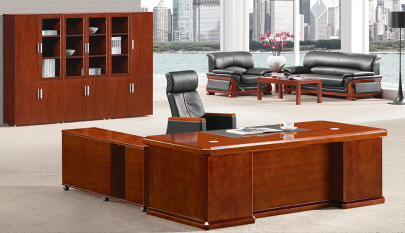 办公室家具桌类办公桌（有副台）2主台2000*1000*760副台1200*500*660办公桌构成：主台、副台、三屉活动推柜。基  材：台面选用江西“大亚”品牌E1级环保中密度纤维板，甲醛释放量本次检测值0.039mg/m³，优于国家E1级标准≤0.124mg/m³。饰面材料：双面贴美国“大西洋”品牌一级天然木皮（包括胡桃木／樱桃木等），木皮厚度0.6mm，宽度200mm，木皮颜色一致，纹理清晰自然，颜色均匀平整，无结疤，无瑕疵。封  边：台面使用与楸木/西南桦木封边，封边条厚度≥6，木材含水率8%—12%；走线孔内缘做封闭处理。油  漆：采用“华润”品牌环保水性漆双面涂饰，硬度≥2H，挥发性有机化合物、苯系物、游离甲醛含量均合格，表面平整，无颗粒、无气泡、无渣点，颜色均匀。胶粘剂：采用“华表”牌环保胶粘剂，未检出游离甲醛释放量。
五金件：德国“海福乐”品牌连接件、三节静音滑轨及铰链；德国“BMB”品牌锁具，钥匙可折弯；浙江“中威”尼龙纤维合成脚轮。结构性能描述：主台面带薄抽，带合理走线功能；三屉活动推柜（配连杆锁）下屉下设前置导向轮；副台可移动，下设柜门及抽屉，带合理走线功能，门内设搁板，柜门配锁具。4300.00（司局级）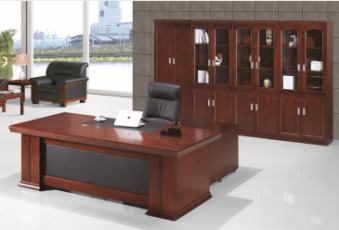 办公室家具桌类办公桌（有副台）3主台1800*1000*760副台1200*500*660办公桌构成：主台、副台、三屉活动推柜。基  材：台面选用江西“大亚”品牌E1级环保中密度纤维板，甲醛释放量本次检测值0.039mg/m³，优于国家E1级标准≤0.124mg/m³。饰面材料：双面贴美国“大西洋”品牌一级天然木皮（包括胡桃木／樱桃木等），木皮厚度0.6mm，宽度200mm，木皮颜色一致，纹理清晰自然，颜色均匀平整，无结疤，无瑕疵。封  边：台面使用与楸木/西南桦木封边，封边条厚度≥6，木材含水率8%—12%；走线孔内缘做封闭处理。油  漆：采用“华润”品牌环保水性漆双面涂饰，硬度≥2H，挥发性有机化合物、苯系物、游离甲醛含量均合格，表面平整，无颗粒、无气泡、无渣点，颜色均匀。胶粘剂：采用“华表”牌环保胶粘剂，未检出游离甲醛释放量。
五金件：德国“海福乐”品牌连接件、三节静音滑轨及铰链；德国“BMB”品牌锁具，钥匙可折弯；浙江“中威”尼龙纤维合成脚轮。结构性能描述：主台面带薄抽，带合理走线功能；三屉活动推柜（配连杆锁）下屉下设前置导向轮；副台可移动，下设柜门及抽屉，带合理走线功能，门内设搁板，柜门配锁具。2980.00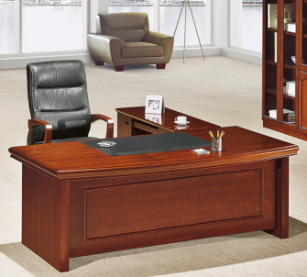 办公室家具桌类办公桌（有副台）4主台1600*800*760副台1200*400*660办公桌构成：主台、副台、三屉活动推柜。基  材：台面选用江西“大亚”品牌E1级环保中密度纤维板，甲醛释放量本次检测值0.039mg/m³，优于国家E1级标准≤0.124mg/m³。饰面材料：双面贴美国“大西洋”品牌一级天然木皮（包括胡桃木／樱桃木等），木皮厚度0.6mm，宽度200mm，木皮颜色一致，纹理清晰自然，颜色均匀平整，无结疤，无瑕疵。封  边：台面使用与楸木/西南桦木封边，封边条厚度≥6，木材含水率8%—12%；走线孔内缘做封闭处理。油  漆：采用“华润”品牌环保水性漆双面涂饰，硬度≥2H，挥发性有机化合物、苯系物、游离甲醛含量均合格，表面平整，无颗粒、无气泡、无渣点，颜色均匀。胶粘剂：采用“华表”牌环保胶粘剂，未检出游离甲醛释放量。
五金件：德国“海福乐”品牌连接件、三节静音滑轨及铰链；德国“BMB”品牌锁具，钥匙可折弯；浙江“中威”尼龙纤维合成脚轮。结构性能描述：主台面带薄抽，带合理走线功能；三屉活动推柜（配连杆锁）下屉下设前置导向轮；副台可移动，下设柜门及抽屉，带合理走线功能，门内设搁板，柜门配锁具。2900.00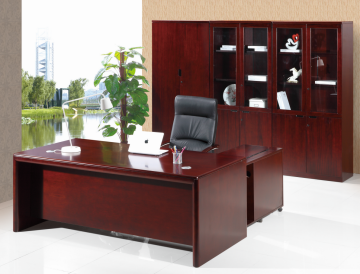 办公室家具桌类办公桌（无副台）51600*800*760基  材：台面选用江西“大亚”品牌E1级环保中密度纤维板，甲醛释放量本次检测值0.039mg/m³，优于国家E1级标准≤0.124mg/m³。饰面材料：双面贴美国“大西洋”品牌一级天然木皮（包括胡桃木／樱桃木等），木皮厚度0.6mm，宽度200mm，木皮颜色一致，纹理清晰自然，颜色均匀平整，无结疤，无瑕疵。封  边：台面使用与楸木/西南桦木封边，封边条厚度≥6，木材含水率8%—12%；走线孔内缘做封闭处理。油  漆：采用“华润”品牌环保水性漆双面涂饰，硬度≥2H，挥发性有机化合物、苯系物、游离甲醛含量均合格，表面平整，无颗粒、无气泡、无渣点，颜色均匀。胶粘剂：采用“华表”牌环保胶粘剂，未检出游离甲醛释放量。
五金件：德国“海福乐”品牌连接件、三节静音滑轨及铰链；德国“BMB”品牌锁具，钥匙可折弯；浙江“中威”尼龙纤维合成脚轮。结构性能描述：一侧为三屉固定柜（连锁）；另一侧上部一个抽屉，下部带有活动搁板的单门柜；中间抽屉。带合理走线功能。2700.00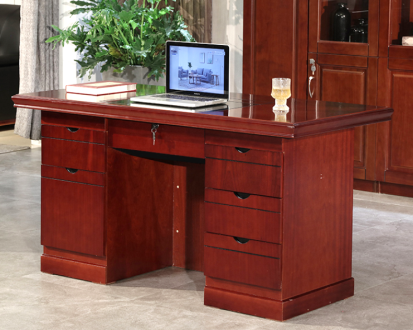 办公室家具桌类办公桌A61500*750*760基  材：台面选用江西“大亚”品牌E1级环保中密度纤维板，甲醛释放量本次检测值0.039mg/m³，优于国家E1级标准≤0.124mg/m³。饰面材料：双面贴美国“大西洋”品牌一级天然木皮（包括胡桃木／樱桃木等），木皮厚度0.6mm，宽度200mm，木皮颜色一致，纹理清晰自然，颜色均匀平整，无结疤，无瑕疵。封  边：台面使用与楸木/西南桦木封边，封边条厚度≥6，木材含水率8%—12%；走线孔内缘做封闭处理。油  漆：采用“华润”品牌环保水性漆双面涂饰，硬度≥2H，挥发性有机化合物、苯系物、游离甲醛含量均合格，表面平整，无颗粒、无气泡、无渣点，颜色均匀。胶粘剂：采用“华表”牌环保胶粘剂，未检出游离甲醛释放量。
五金件：德国“海福乐”品牌连接件、三节静音滑轨及铰链；德国“BMB”品牌锁具，钥匙可折弯；浙江“中威”尼龙纤维合成脚轮。结构性能描述：两头沉结构。2550.00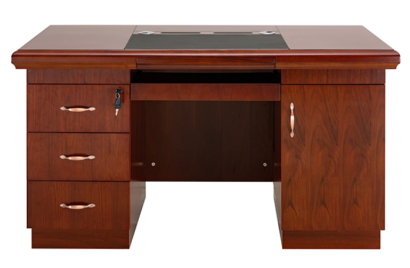 办公室家具桌类办公桌B71400*700*760基  材：台面选用江西“大亚”品牌E1级环保中密度纤维板，甲醛释放量本次检测值0.039mg/m³，优于国家E1级标准≤0.124mg/m³。饰面材料：双面贴美国“大西洋”品牌一级天然木皮（包括胡桃木／樱桃木等），木皮厚度0.6mm，宽度200mm，木皮颜色一致，纹理清晰自然，颜色均匀平整，无结疤，无瑕疵。封  边：台面使用与楸木/西南桦木封边，封边条厚度≥6，木材含水率8%—12%；走线孔内缘做封闭处理。油  漆：采用“华润”品牌环保水性漆双面涂饰，硬度≥2H，挥发性有机化合物、苯系物、游离甲醛含量均合格，表面平整，无颗粒、无气泡、无渣点，颜色均匀。胶粘剂：采用“华表”牌环保胶粘剂，未检出游离甲醛释放量。
五金件：德国“海福乐”品牌连接件、三节静音滑轨及铰链；德国“BMB”品牌锁具，钥匙可折弯；浙江“中威”尼龙纤维合成脚轮。结构性能描述：两头沉结构。2200.00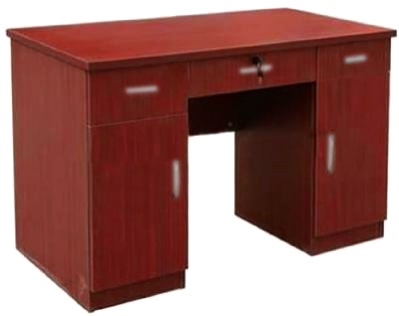 办公室家具桌类办公桌C81200*600*760                                                         
基  材：台面选用江西“大亚”品牌E1级环保中密度纤维板，甲醛释放量本次检测值0.039mg/m³，优于国家E1级标准≤0.124mg/m³。饰面材料：双面贴美国“大西洋”品牌一级天然木皮（包括胡桃木／樱桃木等），木皮厚度0.6mm，宽度200mm，木皮颜色一致，纹理清晰自然，颜色均匀平整，无结疤，无瑕疵。封  边：台面使用与楸木/西南桦木封边，封边条厚度≥6，木材含水率8%—12%；走线孔内缘做封闭处理。油  漆：采用“华润”品牌环保水性漆双面涂饰，硬度≥2H，挥发性有机化合物、苯系物、游离甲醛含量均合格，表面平整，无颗粒、无气泡、无渣点，颜色均匀。胶粘剂：采用“华表”牌环保胶粘剂，未检出游离甲醛释放量。
五金件：德国“海福乐”品牌连接件、三节静音滑轨及铰链；德国“BMB”品牌锁具，钥匙可折弯；浙江“中威”尼龙纤维合成脚轮。结构性能描述：桌面下并排三屉。1900.00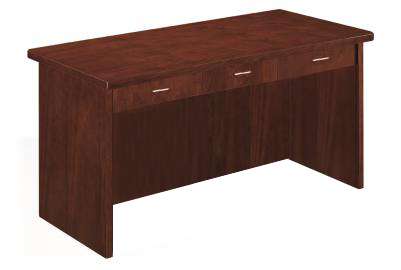 办公室家具桌类办公桌D91500*750*760板  材：采用吉林“露水河”品牌E1级三聚氰胺饰面人造板，经过防火、防划、防潮，防酸碱、防污处理，甲醛释放量本次检测值0.019mg/m³，优于国家E1级标准≤0.124mg/m³。封  边：所有外部封边采用与板件颜色、纹理配套的2mm厚优质PVC封边带优质封边。胶粘剂：优质德国“汉高”牌环保热熔胶，未检出游离甲醛释放量。五金件：德国“海福乐”品牌连接件、三节静音滑轨及铰链；德国“BMB”品牌锁具，钥匙可折弯；浙江“中威”尼龙纤维合成脚轮。结构性能描述：桌面下并排三屉，左右各加单开板门，内配活动搁板一块。1550.00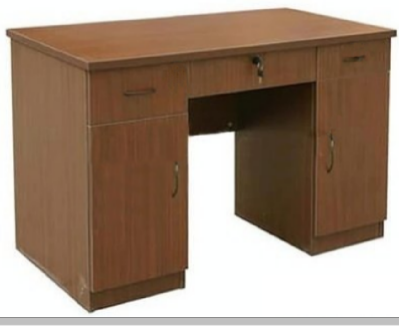 办公室家具桌类屏风工作位A101600*1600*760/1200屏  风：屏风为全钢结构，厚度40mm，屏风内部不使用人造板。内框架采用1.5mm厚冷轧钢板，铝合金盖板厚1.5mm，表面阳极氧化/静电喷塑处理。桌面上屏风上部为磨砂玻璃，下部为0.8mm厚冷轧钢板，台湾“颐达”麻绒面料覆面。桌面下为冲点0.8mm厚冷轧钢板。基  材：采用吉林“露水河”品牌E1级三聚氰胺饰面人造板，经过防火、防划、防潮，防酸碱、防污处理，甲醛释放量本次检测值0.019mg/m³，优于国家E1级标准≤0.124mg/m³。封  边：所有外部封边采用与板件颜色、纹理配套的2mm厚优质PVC封边带优质封边。胶粘剂：优质德国“汉高”牌环保热熔胶，未检出游离甲醛释放量。五金件：德国“海福乐”品牌连接件、三节静音滑轨及铰链；德国“BMB”品牌锁具，钥匙可折弯；浙江“中威”尼龙纤维合成脚轮。结构性能描述：两侧配木制固定柜。桌面下配键盘托、主机架。桌面上有走线孔，桌面上、下屏风均有多媒体插座。2900.00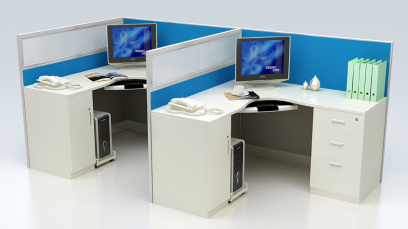 办公室家具桌类屏风工作位B111800*1800*760/1200屏  风：屏风为全钢结构，厚度40mm，屏风内部不使用人造板。内框架采用1.5mm厚冷轧钢板，铝合金盖板厚1.5mm，表面阳极氧化/静电喷塑处理。桌面上屏风上部为磨砂玻璃，下部为0.8mm厚冷轧钢板，台湾“颐达”麻绒面料覆面。桌面下为冲点0.8mm厚冷轧钢板。基  材：采用吉林“露水河”品牌E1级三聚氰胺饰面人造板，经过防火、防划、防潮，防酸碱、防污处理，甲醛释放量本次检测值0.019mg/m³，优于国家E1级标准≤0.124mg/m³。封  边：所有外部封边采用与板件颜色、纹理配套的2mm厚优质PVC封边带优质封边。胶粘剂：优质德国“汉高”牌环保热熔胶，未检出游离甲醛释放量。五金件：德国“海福乐”品牌连接件、三节静音滑轨及铰链；德国“BMB”品牌锁具，钥匙可折弯；浙江“中威”尼龙纤维合成脚轮。结构性能描述：两侧配木制固定柜。桌面下配键盘托、主机架。桌面上有走线孔，桌面上、下屏风均有多媒体插座。2990.00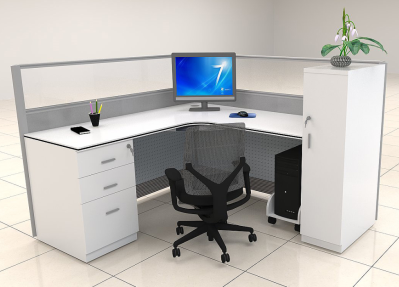 办公室家具柜类文件柜12900*420*2000上玻、下板基  材：采用江西“大亚”品牌E1级环保中密度纤维板，甲醛释放量本次检测值0.039mg/m³，优于国家E1级标准≤0.124mg/m³。
饰面材料：双面贴美国“大西洋”品牌一级天然木皮（包括胡桃木／樱桃木等），木皮厚度0.6mm，宽度200mm，木皮颜色一致，纹理清晰自然，颜色均匀平整，无结疤，无瑕疵。油  漆：采用“华润”品牌环保水性漆双面涂饰，硬度≥2H，挥发性有机化合物、苯系物、游离甲醛含量均合格，表面平整，无颗粒、无气泡、无渣点，颜色均匀。胶粘剂：采用“华表”牌环保胶粘剂，未检出游离甲醛释放量。
五金件：德国“海福乐”品牌连接件、三节静音滑轨及铰链；德国“BMB”品牌锁具，钥匙可折弯；浙江“中威”尼龙纤维合成脚轮。结构性能描述：上、下门均为对开门，带锁，搁板厚25mm。上门内设二块可调搁板，下门内设一块可调搁板。1950.00（司局级）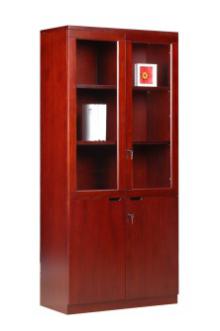 办公室家具柜类文件柜13900*420*2000四板门基  材：采用江西“大亚”品牌E1级环保中密度纤维板，甲醛释放量本次检测值0.039mg/m³，优于国家E1级标准≤0.124mg/m³。
饰面材料：双面贴美国“大西洋”品牌一级天然木皮（包括胡桃木／樱桃木等），木皮厚度0.6mm，宽度200mm，木皮颜色一致，纹理清晰自然，颜色均匀平整，无结疤，无瑕疵。油  漆：采用“华润”品牌环保水性漆双面涂饰，硬度≥2H，挥发性有机化合物、苯系物、游离甲醛含量均合格，表面平整，无颗粒、无气泡、无渣点，颜色均匀。胶粘剂：采用“华表”牌环保胶粘剂，未检出游离甲醛释放量。
五金件：德国“海福乐”品牌连接件、三节静音滑轨及铰链；德国“BMB”品牌锁具，钥匙可折弯；浙江“中威”尼龙纤维合成脚轮。结构性能描述：上、下门均为对开门，带锁，搁板厚25mm。上门内设二块可调搁板，下门内设一块可调搁板。1950.00（司局级）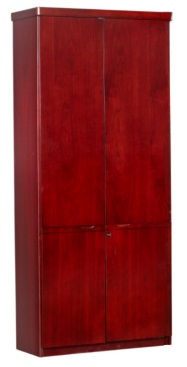 办公室家具柜类书柜14900*420*2000通体木框玻璃门基  材：采用江西“大亚”品牌E1级环保中密度纤维板，甲醛释放量本次检测值0.039mg/m³，优于国家E1级标准≤0.124mg/m³。
饰面材料：双面贴美国“大西洋”品牌一级天然木皮（包括胡桃木／樱桃木等），木皮厚度0.6mm，宽度200mm，木皮颜色一致，纹理清晰自然，颜色均匀平整，无结疤，无瑕疵。油  漆：采用“华润”品牌环保水性漆双面涂饰，硬度≥2H，挥发性有机化合物、苯系物、游离甲醛含量均合格，表面平整，无颗粒、无气泡、无渣点，颜色均匀。胶粘剂：采用“华表”牌环保胶粘剂，未检出游离甲醛释放量。五金件：德国“海福乐”品牌连接件、三节静音滑轨及铰链；德国“BMB”品牌锁具，钥匙可折弯；浙江“中威”尼龙纤维合成脚轮。结构性能描述：上、下门均为对开门，带锁，搁板厚25mm。上门内设二块可调搁板，下门内设一块可调搁板。1950.00（司局级）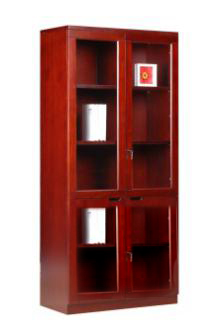 办公室家具柜类书柜15900*420*2000上玻、下板基  材：采用江西“大亚”品牌E1级环保中密度纤维板，甲醛释放量本次检测值0.039mg/m³，优于国家E1级标准≤0.124mg/m³。
饰面材料：双面贴美国“大西洋”品牌一级天然木皮（包括胡桃木／樱桃木等），木皮厚度0.6mm，宽度200mm，木皮颜色一致，纹理清晰自然，颜色均匀平整，无结疤，无瑕疵。油  漆：采用“华润”品牌环保水性漆双面涂饰，硬度≥2H，挥发性有机化合物、苯系物、游离甲醛含量均合格，表面平整，无颗粒、无气泡、无渣点，颜色均匀。胶粘剂：采用“华表”牌环保胶粘剂，未检出游离甲醛释放量。五金件：德国“海福乐”品牌连接件、三节静音滑轨及铰链；德国“BMB”品牌锁具，钥匙可折弯；浙江“中威”尼龙纤维合成脚轮。结构性能描述：上、下门均为对开门，带锁，搁板厚25mm。上门内设二块可调搁板，下门内设一块可调搁板。1950.00（司局级）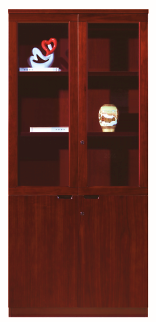 办公室家具柜类更衣柜16600*600*2000基  材：采用江西“大亚”品牌E1级环保中密度纤维板，甲醛释放量本次检测值0.039mg/m³，优于国家E1级标准≤0.124mg/m³。
饰面材料：双面贴美国“大西洋”品牌一级天然木皮（包括胡桃木／樱桃木等），木皮厚度0.6mm，宽度200mm，木皮颜色一致，纹理清晰自然，颜色均匀平整，无结疤，无瑕疵。油  漆：采用“华润”品牌环保水性漆双面涂饰，硬度≥2H，挥发性有机化合物、苯系物、游离甲醛含量均合格，表面平整，无颗粒、无气泡、无渣点，颜色均匀。胶粘剂：采用“华表”牌环保胶粘剂，未检出游离甲醛释放量。五金件：德国“海福乐”品牌连接件、三节静音滑轨及铰链；德国“BMB”品牌锁具，钥匙可折弯；浙江“中威”尼龙纤维合成脚轮。结构性能描述：通体单开板门，带锁，配衣帽钩，内有两块固定搁板，搁板厚度25mm。横向不锈钢挂衣杆，门内侧装半身镜。1000.00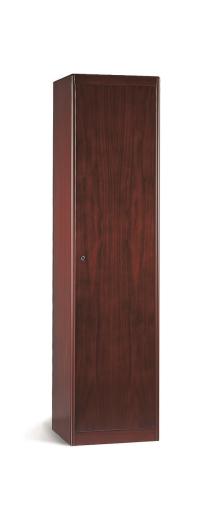 办公室家具柜类更衣柜17900*600*2000柜  体：基  材：柜体选用吉林“露水河”品牌E1级三聚氰胺饰面人造板，经过防火、防划、防潮，防酸碱、防污处理，甲醛释放量本次检测值0.019mg/m³，优于国家E1级标准≤0.124mg/m³。封  边：所有外部封边采用与板件颜色、纹理配套的2mm厚优质PVC封边带优质封边。胶粘剂：优质德国“汉高”牌环保热熔胶，未检出游离甲醛释放量。门板及其他正面可视部件：基  材：采用江西“大亚”品牌E1级环保中密度纤维板，甲醛释放量本次检测值0.039mg/m³，优于国家E1级标准≤0.124mg/m³。
饰面材料：双面贴美国“大西洋”品牌一级天然木皮（包括胡桃木／樱桃木等），木皮厚度0.6mm，宽度200mm，木皮颜色一致，纹理清晰自然，颜色均匀平整，无结疤，无瑕疵。油  漆：采用“华润”品牌环保水性漆双面涂饰，硬度≥2H，挥发性有机化合物、苯系物、游离甲醛含量均合格，表面平整，无颗粒、无气泡、无渣点，颜色均匀。胶粘剂：采用“华表”牌环保胶粘剂，未检出游离甲醛释放量。五金件：德国“海福乐”品牌连接件、带阻尼铰链；德国“BMB”品牌锁具，钥匙可折弯；配金属衣帽钩、挂衣杆；浙江“中威”尼龙脚垫。结构性能描述：通体对开门，有中山板，两门分别带锁，内有两块固定搁板，搁板厚度25mm。两门内均配衣帽钩，半身镜，横向不锈钢挂衣杆。1800.00（司局级）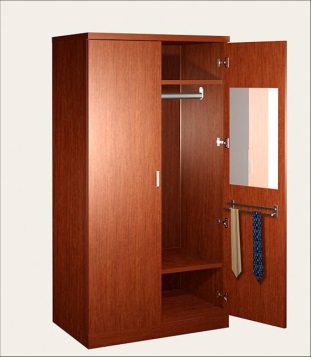 办公室家具茶几茶几A181200*600*450基  材：硬杂木几架，榫卯结构。木材含水率8%-12%；几面采用江西“大亚”品牌E1级环保中密度纤维板，甲醛释放量本次检测值0.039mg/m³，优于国家E1级标准≤0.124mg/m³；≥6.0mm厚实木封边，木材含水率8%-12%
饰面材料：双面贴美国“大西洋”品牌一级天然木皮（包括胡桃木／樱桃木等），木皮厚度0.6mm，宽度200mm，木皮颜色一致，纹理清晰自然，颜色均匀平整，无结疤，无瑕疵。封  边：几面使用与木皮材质一致的实木封边，封边条厚度≥6，木材含水率8%—12%。油  漆：采用“华润”品牌环保水性漆双面涂饰，硬度≥2H，挥发性有机化合物、苯系物、游离甲醛含量均合格，表面平整，无颗粒、无气泡、无渣点，颜色均匀。胶粘剂：采用“华表”牌环保胶粘剂，未检出游离甲醛释放量。
五金件：配浙江“中威”优质尼龙脚垫。结构性能描述：距地100mm处设一搁板。980.00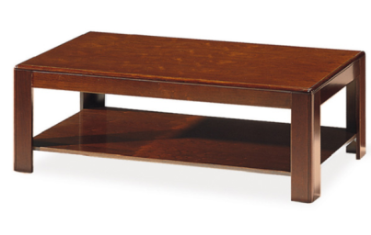 办公室家具茶几茶几B19700*700*530基  材：硬杂木几架，榫卯结构。木材含水率8%-12%；几面采用江西“大亚”品牌E1级环保中密度纤维板，甲醛释放量本次检测值0.039mg/m³，优于国家E1级标准≤0.124mg/m³；≥6.0mm厚实木封边，木材含水率8%-12%
饰面材料：双面贴美国“大西洋”品牌一级天然木皮（包括胡桃木／樱桃木等），木皮厚度0.6mm，宽度200mm，木皮颜色一致，纹理清晰自然，颜色均匀平整，无结疤，无瑕疵。封  边：几面使用与木皮材质一致的实木封边，封边条厚度≥6，木材含水率8%—12%。油  漆：采用“华润”品牌环保水性漆双面涂饰，硬度≥2H，挥发性有机化合物、苯系物、游离甲醛含量均合格，表面平整，无颗粒、无气泡、无渣点，颜色均匀。胶粘剂：采用“华表”牌环保胶粘剂，未检出游离甲醛释放量。
五金件：配浙江“中威”优质尼龙脚垫。结构性能描述：距地100mm处设一搁板。780.00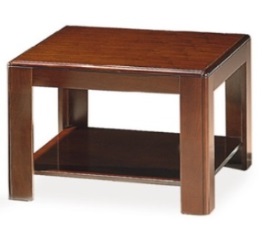 办公室家具茶几茶几C20500*700*530基  材：硬杂木几架，榫卯结构。木材含水率8%-12%；几面采用江西“大亚”品牌E1级环保中密度纤维板，甲醛释放量本次检测值0.039mg/m³，优于国家E1级标准≤0.124mg/m³；≥6.0mm厚实木封边，木材含水率8%-12%
饰面材料：双面贴美国“大西洋”品牌一级天然木皮（包括胡桃木／樱桃木等），木皮厚度0.6mm，宽度200mm，木皮颜色一致，纹理清晰自然，颜色均匀平整，无结疤，无瑕疵。封  边：几面使用与木皮材质一致的实木封边，封边条厚度≥6，木材含水率8%—12%。油  漆：采用“华润”品牌环保水性漆双面涂饰，硬度≥2H，挥发性有机化合物、苯系物、游离甲醛含量均合格，表面平整，无颗粒、无气泡、无渣点，颜色均匀。胶粘剂：采用“华表”牌环保胶粘剂，未检出游离甲醛释放量。
五金件：配浙江“中威”优质尼龙脚垫。结构性能描述：距地100mm处设一搁板。750.00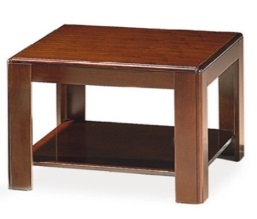 办公室家具沙发沙发A121单人位中背、带扶手覆  面：采用“顺达”品牌一级牛皮覆面，厚度1.5mm；经防潮、防污处理，满包结构。
泡  棉：内衬河北“万泰”品牌环保、高回弹PU泡棉，座密度≥35Kg/m3，背密度≥25Kg/m3，回弹性≥40%。优质丝绵做填充，衬垫物干燥卫生、环保；泡棉用无苯胶粘剂粘接，表面涂防老化变形保护膜。内框架：硬杂木实木框架，主体榫结构；内部实木四面刨光，所有木材含水率8%-12%，木材无树皮、无腐朽和虫蛀，高强度S形弹簧（直径3.00MM），高弹力尼龙编织带穿插编织打底，与海绵间隔垫高强度麻布。五金件：配浙江“中威”优质尼龙脚垫。1500.00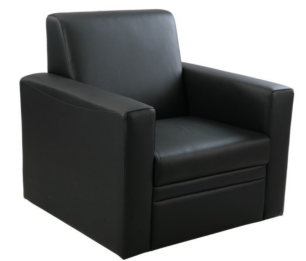 办公室家具沙发沙发A222单人位中背、带扶手覆  面：采用广东“威宝”品牌优质PU革覆面，厚度1.2mm；经防潮、防污处理，露木结构。
泡  棉：内衬河北“万泰”品牌环保、高回弹PU泡棉，座密度≥35Kg/m3，背密度≥25Kg/m3，回弹性≥40%。优质丝绵做填充，衬垫物干燥卫生、环保；泡棉用无苯胶粘剂粘接，表面涂防老化变形保护膜。内框架：硬杂木实木框架，主体榫结构；内部实木四面刨光，所有木材含水率8%-12%，木材无树皮、无腐朽和虫蛀，高强度S形弹簧（直径3.00MM），高弹力尼龙编织带穿插编织打底，与海绵间隔垫高强度麻布。外框架：露木结构，出木部分采用楸木实木制作，榫结构联接，结构稳固，着地平稳。油  漆：采用“华润”品牌环保水性漆双面涂饰，硬度≥2H，挥发性有机化合物、苯系物、游离甲醛含量均合格，表面平整，无颗粒、无气泡、无渣点，颜色均匀。五金件：配浙江“中威”优质尼龙脚垫。1450.00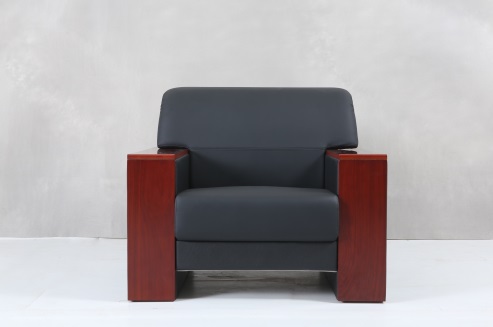 办公室家具沙发沙发A323单人位中背、带扶手覆  面：采用台湾“颐达”品牌麻绒面料覆面，经阻燃、阻污、抗静电处理，露木结构。
泡  棉：内衬河北“万泰”品牌环保、高回弹PU泡棉，座密度≥35Kg/m3，背密度≥25Kg/ m3，回弹性≥40%。优质丝绵做填充，衬垫物干燥卫生、环保；泡棉用无苯胶粘剂粘接，表面涂防老化变形保护膜。内框架：硬杂木实木框架，主体榫结构；内部实木四面刨光，所有木材含水率8%-12%，木材无树皮、无腐朽和虫蛀，高强度S形弹簧（直径3.00MM），高弹力尼龙编织带穿插编织打底，与海绵间隔垫高强度麻布。外框架：露木结构，出木部分采用楸木实木制作，榫结构联接，结构稳固，着地平稳。油  漆：采用“华润”品牌环保水性漆双面涂饰，硬度≥2H，挥发性有机化合物、苯系物、游离甲醛含量均合格，表面平整，无颗粒、无气泡、无渣点，颜色均匀。五金件：配浙江“中威”优质尼龙脚垫。1450.00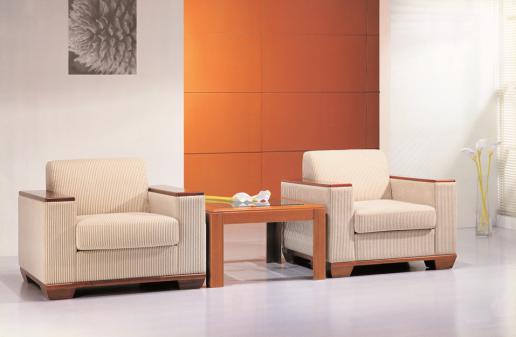 办公室家具沙发沙发B124三人位中背、带扶手覆  面：采用“顺达”品牌一级牛皮覆面，厚度1.5mm；经防潮、防污处理，满包结构。
泡  棉：内衬河北“万泰”品牌环保、高回弹PU泡棉，座密度≥35Kg/m3，背密度≥25Kg/m3，回弹性≥40%。优质丝绵做填充，衬垫物干燥卫生、环保；泡棉用无苯胶粘剂粘接，表面涂防老化变形保护膜。内框架：硬杂木实木框架，主体榫结构；内部实木四面刨光，所有木材含水率8%-12%，木材无树皮、无腐朽和虫蛀，高强度S形弹簧（直径3.00MM），高弹力尼龙编织带穿插编织打底，与海绵间隔垫高强度麻布。五金件：配浙江“中威”优质尼龙脚垫。2950.00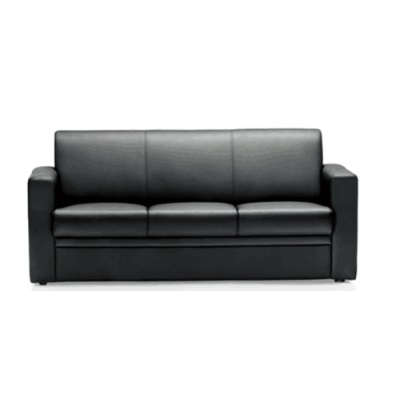 办公室家具沙发沙发B225三人位中背、带扶手覆  面：采用广东“威宝”品牌优质PU革覆面，厚度1.2mm；经防潮、防污处理，露木结构。
泡  棉：内衬河北“万泰”品牌环保、高回弹PU泡棉，座密度≥35Kg/m3，背密度≥25Kg/ m3，回弹性≥40%。优质丝绵做填充，衬垫物干燥卫生、环保；泡棉用无苯胶粘剂粘接，表面涂防老化变形保护膜。内框架：硬杂木实木框架，主体榫结构；内部实木四面刨光，所有木材含水率8%-12%，木材无树皮、无腐朽和虫蛀，高强度S形弹簧（直径3.00MM），高弹力尼龙编织带穿插编织打底，与海绵间隔垫高强度麻布。外框架：露木结构，出木部分采用楸木实木制作，榫结构联接，结构稳固，着地平稳。油  漆：采用“华润”品牌环保水性漆双面涂饰，硬度≥2H，挥发性有机化合物、苯系物、游离甲醛含量均合格，表面平整，无颗粒、无气泡、无渣点，颜色均匀。五金件：配浙江“中威”优质尼龙脚垫。2950.00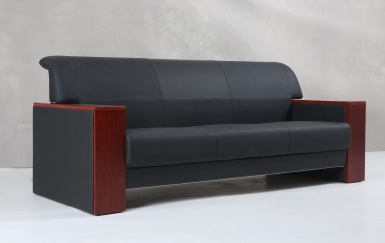 办公室家具沙发沙发B326三人位中背、带扶手覆  面：采用台湾“颐达”品牌麻绒面料覆面，经阻燃、阻污、抗静电处理，露木结构。
泡  棉：内衬河北“万泰”品牌环保、高回弹PU泡棉，座密度≥35Kg/m3，背密度≥25Kg/m3，回弹性≥40%。优质丝绵做填充，衬垫物干燥卫生、环保；泡棉用无苯胶粘剂粘接，表面涂防老化变形保护膜。内框架：硬杂木实木框架，主体榫结构；内部实木四面刨光，所有木材含水率8%-12%，木材无树皮、无腐朽和虫蛀，高强度S形弹簧（直径3.00MM），高弹力尼龙编织带穿插编织打底，与海绵间隔垫高强度麻布。外框架：露木结构，出木部分采用楸木实木制作，榫结构联接，结构稳固，着地平稳。油  漆：采用“华润”品牌环保水性漆双面涂饰，硬度≥2H，挥发性有机化合物、苯系物、游离甲醛含量均合格，表面平整，无颗粒、无气泡、无渣点，颜色均匀。五金件：配浙江“中威”优质尼龙脚垫。2950.00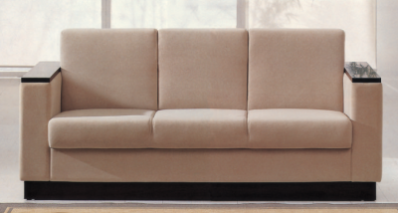 办公室家具椅类办公椅A27常规高背，带扶手覆  面：采用“顺达”品牌一级牛皮覆面，厚度1.5mm；经防潮、防污处理。
泡  棉：内衬河北“万泰”品牌环保、高回弹PU泡棉，座密度≥35Kg/m3，背密度≥25Kg/m3，回弹性≥40%。优质丝绵做填充，衬垫物干燥卫生、环保；泡棉用无苯胶粘剂粘接，表面涂防老化变形保护膜。座、背衬板：采用“兔宝宝”品牌E1级弯曲木胶合板，厚度≥12mm；座背分体式结构，游离甲醛释放量本次检测值为0.032mg/m³，优于国家E1级标准≤0.124mg/m³。扶  手：楸木实木扶手，木材含水率8%-12%。机  构：浙江“中威”前置式倾仰机构，具备无级倾仰、升降、锁定功能。气压棒：韩国“三弘”品牌气压棒，行程≥60，最低座面高≤440，通过12万次旋转，承重250kg，升降30万次无损。五星脚：浙江“中威”优质钢架五星脚，楸木实木盖板，坚实耐用，抗暴力强；浙江“中威”尼龙纤维合成脚轮，滑动10万次无损。油  漆：采用“华润”品牌环保水性漆双面涂饰，硬度≥2H，挥发性有机化合物、苯系物、游离甲醛含量均合格，表面平整，无颗粒、无气泡、无渣点，颜色均匀。1480.00（司局级）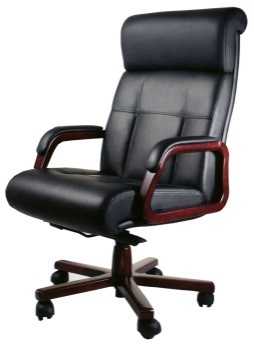 办公室家具椅类办公椅B28常规高背，带扶手覆  面：采用“顺达”品牌一级牛皮覆面，厚度1.5mm；经防潮、防污处理。
泡  棉：内衬河北“万泰”品牌环保、高回弹PU泡棉，座密度≥35Kg/m3，背密度≥25Kg/m3，回弹性≥40%。优质丝绵做填充，衬垫物干燥卫生、环保；泡棉用无苯胶粘剂粘接，表面涂防老化变形保护膜。座、背衬板：采用“兔宝宝”品牌E1级弯曲木胶合板，厚度≥12mm；座背分体式结构，游离甲醛释放量本次检测值为0.032mg/m³，优于国家E1级标准≤0.124mg/m³。扶  手：楸木实木扶手，木材含水率8%-12%。油  漆：采用“华润”品牌环保水性漆双面涂饰，硬度≥2H，挥发性有机化合物、苯系物、游离甲醛含量均合格，表面平整，无颗粒、无气泡、无渣点，颜色均匀。机  构：浙江“中威”前置式倾仰机构，具备无级倾仰、升降、锁定功能。气压棒：韩国“三弘”品牌气压棒，行程≥60，最低座面高≤440，通过12万次旋转，承重250kg，升降30万次无损。五星脚：浙江“中威”优质铝合金五星脚，坚实耐用，抗暴力强；浙江“中威”尼龙纤维合成脚轮，滑动10万次无损。1450.00（司局级）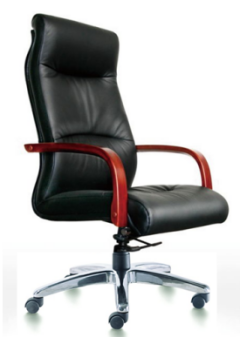 办公室家具椅类办公椅C29常规中背，带扶手覆  面：采用台湾“颐达”品牌麻绒面料覆面，经阻燃、阻污、抗静电处理。
泡  棉：内衬河北“万泰”品牌环保、高回弹PU泡棉，座密度≥35Kg/m3，背密度≥25Kg/m3，回弹性≥40%。优质丝绵做填充，衬垫物干燥卫生、环保；泡棉用无苯胶粘剂粘接，表面涂防老化变形保护膜。座、背衬板：采用“兔宝宝”品牌E1级弯曲木胶合板，厚度≥12mm；座背分体式结构，游离甲醛释放量本次检测值为0.032mg/m³，优于国家E1级标准≤0.124mg/m³。扶  手：楸木实木扶手，木材含水率8%-12%。油  漆：采用“华润”品牌环保水性漆双面涂饰，硬度≥2H，挥发性有机化合物、苯系物、游离甲醛含量均合格，表面平整，无颗粒、无气泡、无渣点，颜色均匀。机  构：浙江“中威”前置式倾仰机构，具备倾仰、升降、三段锁定功能。气压棒：韩国“三弘”品牌气压棒，行程≥60，最低座面高≤440，通过12万次旋转，承重250kg，升降30万次无损。五星脚：浙江“中威”优质铝合金五星脚，坚实耐用，抗暴力强；浙江“中威”尼龙纤维合成脚轮，滑动10万次无损。750.00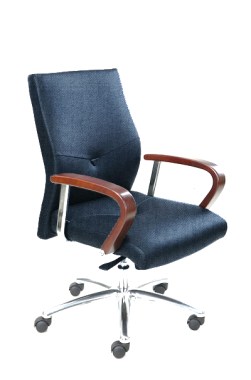 办公室家具椅类办公椅D30常规中背，带扶手覆  面：采用台湾“颐达”品牌阻燃尼龙网布覆面，经阻燃、阻污、抗静电处理。
泡  棉：内衬河北“万泰”品牌环保高回弹一次成形PU泡棉（座密度≥40Kg/m3，回弹性≥40%）。优质丝绵做填充，衬垫物干燥卫生、环保；泡棉用无苯胶粘剂粘接，表面涂防老化变形保护膜。座衬板：采用“兔宝宝”品牌E1级弯曲木胶合板，厚度≥12mm，游离甲醛释放量本次检测值为0.032mg/m³，优于国家E1级标准≤0.124mg/m³。椅  背：一体成型PP材料背框，内绷台湾“颐达”品牌尼龙网布，扶手、填腰可调。机  构：浙江“中威”倾仰机构，具备倾仰、升降、三段锁定功能。气压棒：韩国“三弘”品牌气压棒，行程≥60，最低座面高≤440，通过12万次旋转，承重250kg，升降30万次无损。五星脚：浙江“中威”优质铝合金五星脚，坚实耐用，抗暴力强；浙江“中威”尼龙纤维合成脚轮，滑动10万次无损。750.00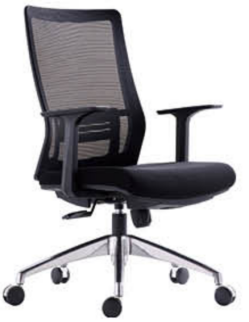 办公室家具椅类办公椅E31常规中背，无扶手覆  面：采用台湾“颐达”品牌麻绒面料覆面，经阻燃、阻污、抗静电处理。
泡  棉：内衬河北“万泰”品牌环保、高回弹PU泡棉，座密度≥35Kg/m3，背密度≥25Kg/m3，回弹性≥40%。优质丝绵做填充，衬垫物干燥卫生、环保；泡棉用无苯胶粘剂粘接，表面涂防老化变形保护膜。座、背衬板：采用“兔宝宝”品牌E1级弯曲木胶合板，厚度≥12mm；座背分体式结构，游离甲醛释放量本次检测值为0.032mg/m³，优于国家E1级标准≤0.124mg/m³。机  构：浙江“中威”倾仰机构，具备倾仰、升降、三段锁定功能。气压棒：韩国“三弘”品牌气压棒，行程≥60，最低座面高≤440，通过12万次旋转，承重250kg，升降30万次无损。五星脚：浙江“中威”优质铝合金五星脚，坚实耐用，抗暴力强；浙江“中威”尼龙纤维合成脚轮，滑动10万次无损。650.00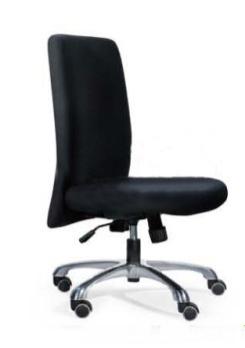 会议室家具桌类会议桌A32中空型1延米基  材：桌面选用江西“大亚”品牌E1级环保中密度纤维板，甲醛释放量本次检测值0.039mg/m³，优于国家E1级标准≤0.124mg/m³。饰面材料：双面贴美国“大西洋”品牌一级天然木皮（包括胡桃木／樱桃木等），木皮厚度0.6mm，宽度200mm，木皮颜色一致，纹理清晰自然，颜色均匀平整，无结疤，无瑕疵。封  边：桌面使用与楸木/西南桦木封边，封边条厚度≥6，木材含水率8%—12%；走线孔内缘做封闭处理。油  漆：采用“华润”品牌环保水性漆双面涂饰，硬度≥2H，挥发性有机化合物、苯系物、游离甲醛含量均合格，表面平整，无颗粒、无气泡、无渣点，颜色均匀。胶粘剂：采用“华表”牌环保胶粘剂，未检出游离甲醛释放量。
五金件：配浙江“中威”金属调节脚。结构性能描述：有多媒体线盒和走线功能，带桌斗及挡笔沿。1200.00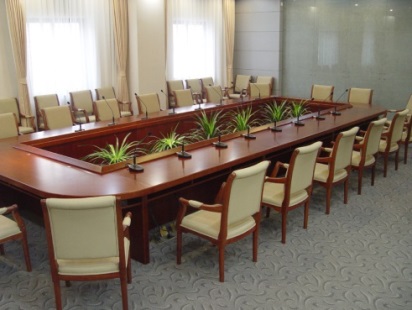 会议室家具桌类会议桌B33非中空型1延米基  材：桌面选用江西“大亚”品牌E1级环保中密度纤维板，甲醛释放量本次检测值0.039mg/m³，优于国家E1级标准≤0.124mg/m³。饰面材料：双面贴美国“大西洋”品牌一级天然木皮（包括胡桃木／樱桃木等），木皮厚度0.6mm，宽度200mm，木皮颜色一致，纹理清晰自然，颜色均匀平整，无结疤，无瑕疵。封  边：桌面使用与楸木/西南桦木封边，封边条厚度≥6，木材含水率8%—12%；走线孔内缘做封闭处理。油  漆：采用“华润”品牌环保水性漆双面涂饰，硬度≥2H，挥发性有机化合物、苯系物、游离甲醛含量均合格，表面平整，无颗粒、无气泡、无渣点，颜色均匀。胶粘剂：采用“华表”牌环保胶粘剂，未检出游离甲醛释放量。
五金件：配浙江“中威”金属调节脚。结构性能描述：有多媒体线盒和走线功能，带桌斗。1600.00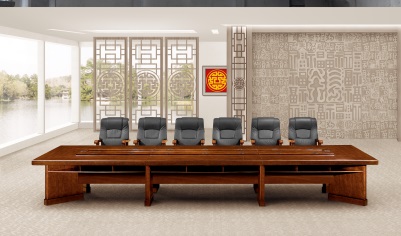 会议室家具桌类主席台桌A134900*600*760基  材：桌面选用江西“大亚”品牌E1级环保中密度纤维板，甲醛释放量本次检测值0.039mg/m³，优于国家E1级标准≤0.124mg/m³。饰面材料：双面贴美国“大西洋”品牌一级天然木皮（包括胡桃木／樱桃木等），木皮厚度0.6mm，宽度200mm，木皮颜色一致，纹理清晰自然，颜色均匀平整，无结疤，无瑕疵。封  边：桌面使用与楸木/西南桦木封边，封边条厚度≥6，木材含水率8%—12%；走线孔内缘做封闭处理。油  漆：采用“华润”品牌环保水性漆双面涂饰，硬度≥2H，挥发性有机化合物、苯系物、游离甲醛含量均合格，表面平整，无颗粒、无气泡、无渣点，颜色均匀。胶粘剂：采用“华表”牌环保胶粘剂，未检出游离甲醛释放量。
五金件：配浙江“中威”金属调节脚。结构性能描述：前挡板落地，有造型，桌面设挡笔沿, 带桌斗。有麦克风接口和走线功能。1200.00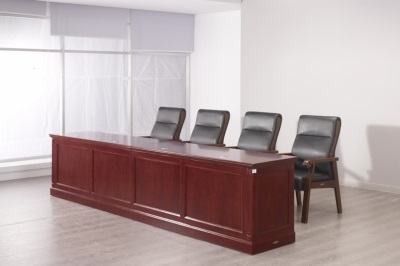 会议室家具桌类主席台桌B1351600*600*760基  材：桌面选用江西“大亚”品牌E1级环保中密度纤维板，甲醛释放量本次检测值0.039mg/m³，优于国家E1级标准≤0.124mg/m³。饰面材料：双面贴美国“大西洋”品牌一级天然木皮（包括胡桃木／樱桃木等），木皮厚度0.6mm，宽度200mm，木皮颜色一致，纹理清晰自然，颜色均匀平整，无结疤，无瑕疵。封  边：桌面使用与楸木/西南桦木封边，封边条厚度≥6，木材含水率8%—12%；走线孔内缘做封闭处理。油  漆：采用“华润”品牌环保水性漆双面涂饰，硬度≥2H，挥发性有机化合物、苯系物、游离甲醛含量均合格，表面平整，无颗粒、无气泡、无渣点，颜色均匀。胶粘剂：采用“华表”牌环保胶粘剂，未检出游离甲醛释放量。
五金件：配浙江“中威”金属调节脚。结构性能描述：前挡板落地，有造型，桌面设挡笔沿, 带桌斗。有麦克风接口和走线功能。1600.00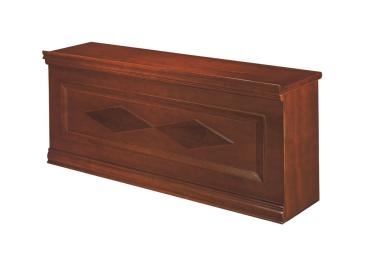 会议室家具柜类电视柜A361200*400*400基  材：柜面选用江西“大亚”品牌E1级环保中密度纤维板，甲醛释放量本次检测值0.039mg/m³，优于国家E1级标准≤0.124mg/m³。饰面材料：双面贴美国“大西洋”品牌一级天然木皮（包括胡桃木／樱桃木等），木皮厚度0.6mm，宽度200mm，木皮颜色一致，纹理清晰自然，颜色均匀平整，无结疤，无瑕疵。封  边：柜面使用与楸木/西南桦木封边，封边条厚度≥6，木材含水率8%—12%；走线孔内缘做封闭处理。油  漆：采用“华润”品牌环保水性漆双面涂饰，硬度≥2H，挥发性有机化合物、苯系物、游离甲醛含量均合格，表面平整，无颗粒、无气泡、无渣点，颜色均匀。胶粘剂：采用“华表”牌环保胶粘剂，未检出游离甲醛释放量。
五金件：德国“海福乐”品牌连接件、三节静音滑轨及铰链；浙江“中威”金属调节脚。结构性能描述：有走线功能，中间设空斗，两侧设抽屉或柜门。2100.00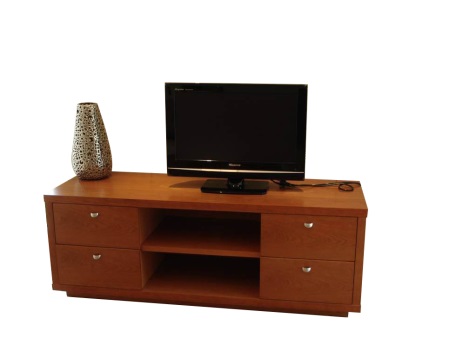 会议室家具柜类电视柜B37800*400*600基  材：柜面选用江西“大亚”品牌E1级环保中密度纤维板，甲醛释放量本次检测值0.039mg/m³，优于国家E1级标准≤0.124mg/m³。饰面材料：双面贴美国“大西洋”品牌一级天然木皮（包括胡桃木／樱桃木等），木皮厚度0.6mm，宽度200mm，木皮颜色一致，纹理清晰自然，颜色均匀平整，无结疤，无瑕疵。封  边：柜面使用与楸木/西南桦木封边，封边条厚度≥6，木材含水率8%—12%；走线孔内缘做封闭处理。油  漆：采用“华润”品牌环保水性漆双面涂饰，硬度≥2H，挥发性有机化合物、苯系物、游离甲醛含量均合格，表面平整，无颗粒、无气泡、无渣点，颜色均匀。胶粘剂：采用“华表”牌环保胶粘剂，未检出游离甲醛释放量。
五金件：德国“海福乐”品牌连接件、三节静音滑轨及铰链；浙江“中威”金属调节脚。 结构性能描述：有走线功能，上部设空斗，下设对开门。1500.00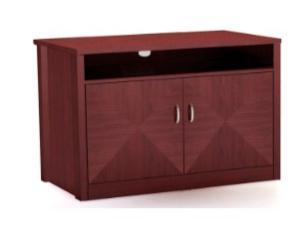 会议室家具柜类茶水柜381200*420*900（柜面高）基  材：柜面选用江西“大亚”品牌E1级环保中密度纤维板，甲醛释放量本次检测值0.039mg/m³，优于国家E1级标准≤0.124mg/m³。饰面材料：双面贴美国“大西洋”品牌一级天然木皮（包括胡桃木／樱桃木等），木皮厚度0.6mm，宽度200mm，木皮颜色一致，纹理清晰自然，颜色均匀平整，无结疤，无瑕疵。封  边：柜面使用与楸木/西南桦木封边，封边条厚度≥6，木材含水率8%—12%；走线孔内缘做封闭处理。油  漆：采用“华润”品牌环保水性漆双面涂饰，硬度≥2H，挥发性有机化合物、苯系物、游离甲醛含量均合格，表面平整，无颗粒、无气泡、无渣点，颜色均匀。胶粘剂：采用“华表”牌环保胶粘剂，未检出游离甲醛释放量。
五金件：德国“海福乐”品牌连接件、三节静音滑轨及铰链；浙江“中威”金属调节脚。 结构性能描述：三面带挡水沿，三屉三门结构，门内各设活动搁板一块，搁板厚度25mm。1490.00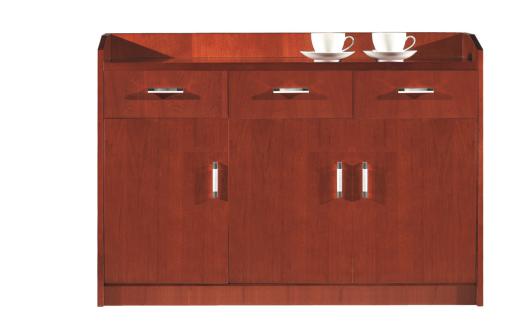 会议室家具柜类茶水柜39900*420*900（柜面高）基  材：柜面选用江西“大亚”品牌E1级环保中密度纤维板，甲醛释放量本次检测值0.039mg/m³，优于国家E1级标准≤0.124mg/m³。饰面材料：双面贴美国“大西洋”品牌一级天然木皮（包括胡桃木／樱桃木等），木皮厚度0.6mm，宽度200mm，木皮颜色一致，纹理清晰自然，颜色均匀平整，无结疤，无瑕疵。封  边：柜面使用与楸木/西南桦木封边，封边条厚度≥6，木材含水率8%—12%；走线孔内缘做封闭处理。油  漆：采用“华润”品牌环保水性漆双面涂饰，硬度≥2H，挥发性有机化合物、苯系物、游离甲醛含量均合格，表面平整，无颗粒、无气泡、无渣点，颜色均匀。胶粘剂：采用“华表”牌环保胶粘剂，未检出游离甲醛释放量。
五金件：德国“海福乐”品牌连接件、三节静音滑轨及铰链；浙江“中威”金属调节脚。结构性能描述：三面带挡水沿，柜面下二屉二门结构，门内设活动搁板一块，搁板厚度25mm。1290.00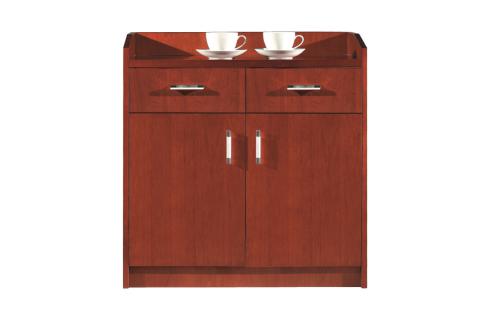 会议室家具椅类主席台椅40常规中背、带扶手。椅  架：采用楸木/西南桦木实木椅架，榫卯结构，椅架有起线造型，木材含水率8%-12%。覆  面：椅座、背采用台湾“颐达”品牌麻绒面料覆面，经阻燃、阻污、抗静电处理，椅背半软包。
泡  棉：内衬河北“万泰”品牌环保、高回弹PU泡棉，座密度≥35Kg/m3，背密度≥25Kg/m3，回弹性≥40%。优质丝绵做填充，衬垫物干燥卫生、环保；泡棉用无苯胶粘剂粘接，表面涂防老化变形保护膜。油  漆：采用“华润”品牌环保水性漆双面涂饰，硬度≥2H，挥发性有机化合物、苯系物、游离甲醛含量均合格，表面平整，无颗粒、无气泡、无渣点，颜色均匀。五金件：配浙江“中威”尼龙脚垫。780.00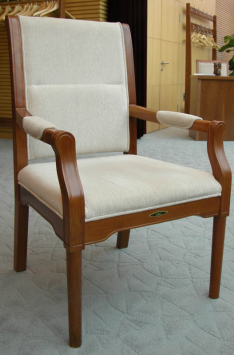 会议室家具椅类主席台椅41常规中背、带扶手。椅  架：采用楸木/西南桦木实木椅架，榫卯结构，椅架有起线造型，木材含水率8%-12%。覆  面：椅座、背采用“顺达”品牌一级牛皮覆面，厚度1.5mm；经防潮、防污处理，椅背半软包。
泡  棉：内衬河北“万泰”品牌环保、高回弹PU泡棉，座密度≥35Kg/m3，背密度≥25Kg/m3，回弹性≥40%。优质丝绵做填充，衬垫物干燥卫生、环保；泡棉用无苯胶粘剂粘接，表面涂防老化变形保护膜。油  漆：采用“华润”品牌环保水性漆双面涂饰，硬度≥2H，挥发性有机化合物、苯系物、游离甲醛含量均合格，表面平整，无颗粒、无气泡、无渣点，颜色均匀。五金件：配浙江“中威”尼龙脚垫。780.00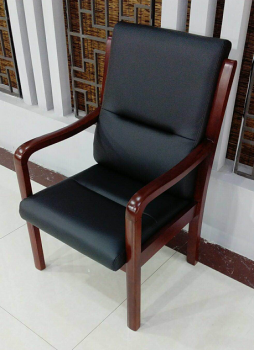 会议室家具椅类会议椅A42常规中背、带扶手。覆  面：采用“顺达”品牌一级牛皮覆面，厚度1.5mm；经防潮、防污处理。
泡  棉：内衬河北“万泰”品牌环保、高回弹PU泡棉，座密度≥35Kg/m3，背密度≥25Kg/m3，回弹性≥40%。优质丝绵做填充，衬垫物干燥卫生、环保；泡棉用无苯胶粘剂粘接，表面涂防老化变形保护膜。座、背衬板：采用“兔宝宝”品牌E1级弯曲木胶合板，厚度≥12mm；游离甲醛释放量本次检测值为0.032mg/m³，优于国家E1级标准≤0.124mg/m³。扶  手：优质PP 扶手。油  漆：采用“华润”品牌环保水性漆双面涂饰，硬度≥2H，挥发性有机化合物、苯系物、游离甲醛含量均合格，表面平整，无颗粒、无气泡、无渣点，颜色均匀。机  构：浙江“中威”前置式倾仰机构，具备倾仰、升降、锁定功能。气压棒：韩国“三弘”品牌气压棒，行程≥60，最低座面高≤440，通过12万次旋转，承重250kg，升降30万次无损。五星脚：浙江“中威”优质铝合金五星脚，坚实耐用，抗暴力强；浙江“中威”尼龙纤维合成脚轮，滑动10万次无损。790.00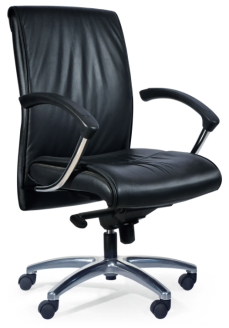 会议室家具椅类会议椅B43常规中背，带扶手。椅  架：采用楸木/西南桦木实木椅架，榫卯结构，木材含水率8%-12%。覆  面：椅座、背采用“顺达”品牌一级牛皮覆面，厚度1.5mm；经防潮、防污处理，椅背半软包。
泡  棉：内衬河北“万泰”品牌环保、高回弹PU泡棉，座密度≥35Kg/m3，背密度≥25Kg/m3，回弹性≥40%。优质丝绵做填充，衬垫物干燥卫生、环保；泡棉用无苯胶粘剂粘接，表面涂防老化变形保护膜。油  漆：采用“华润”品牌环保水性漆双面涂饰，硬度≥2H，挥发性有机化合物、苯系物、游离甲醛含量均合格，表面平整，无颗粒、无气泡、无渣点，颜色均匀。五金件：配浙江“中威”尼龙脚垫。720.00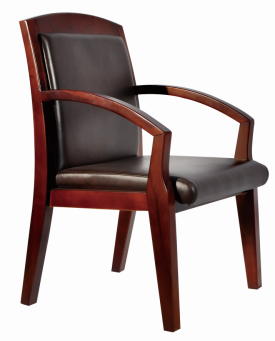 会议室家具椅类会议椅C44常规中背，带扶手。椅  架：采用楸木/西南桦木实木椅架，榫卯结构，木材含水率8%-12%。覆  面：椅座、背采用台湾“颐达”品牌麻绒面料覆面，经阻燃、阻污、抗静电处理，椅背半软包。
泡  棉：内衬河北“万泰”品牌环保、高回弹PU泡棉，座密度≥35Kg/m3，背密度≥25Kg/m3，回弹性≥40%。优质丝绵做填充，衬垫物干燥卫生、环保；泡棉用无苯胶粘剂粘接，表面涂防老化变形保护膜。油  漆：采用“华润”品牌环保水性漆双面涂饰，硬度≥2H，挥发性有机化合物、苯系物、游离甲醛含量均合格，表面平整，无颗粒、无气泡、无渣点，颜色均匀。五金件：配浙江“中威”尼龙脚垫。780.00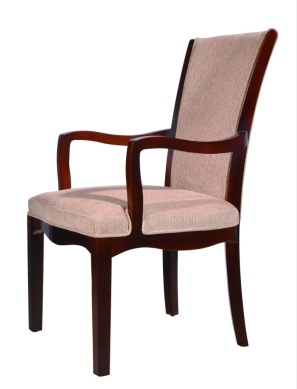 会议室家具椅类会议椅D45常规中背，无扶手。椅  架：采用楸木/西南桦木实木椅架，四腿、四望、两枨，榫卯结构，木材含水率8%-12%，椅座、椅背为实木。油  漆：采用“华润”品牌环保水性漆双面涂饰，硬度≥2H，挥发性有机化合物、苯系物、游离甲醛含量均合格，表面平整，无颗粒、无气泡、无渣点，颜色均匀。五金件：配浙江“中威”尼龙脚垫。590.00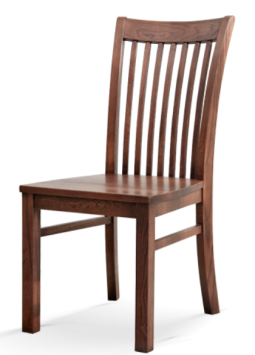 会议室家具椅类折叠椅46常规椅  架：折叠椅架采用优质钢管冷轧弯曲，壁厚1.8mm，表面静电喷塑处理，永不生锈。
覆  面：椅座、椅背采用广东“威宝”品牌优质PU革覆面，厚度1.2mm；经防潮、防污处理。泡  棉：内衬河北“万泰”品牌环保、高回弹PU泡棉，座密度≥35Kg/m3，背密度≥25Kg/m3，回弹性≥40%。优质丝绵做填充，衬垫物干燥卫生、环保；泡棉用无苯胶粘剂粘接，表面涂防老化变形保护膜。
座、背衬板：采用“兔宝宝”品牌E1级弯曲木胶合板，厚度≥12mm；游离甲醛释放量本次检测值为0.032mg/m³，优于国家E1级标准≤0.124mg/m³。五金件：配浙江“中威”优质尼龙套脚。350.00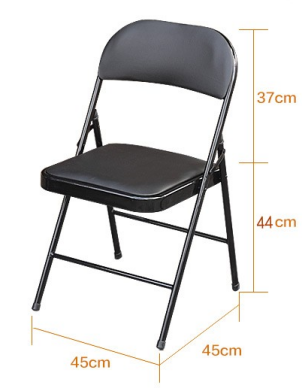 休息室（寝室）家具床类单人床471200*2000*1100（床屏）板式床箱，床屏采用实木框架榫卯结构。床屏芯板：选用江西“大亚”品牌E1级环保中密度纤维板，甲醛释放量本次检测值0.039mg/m³，优于国家E1级标准≤0.124mg/m³。饰面材料：双面贴美国“大西洋”品牌一级天然木皮（包括胡桃木／樱桃木等），木皮厚度0.6mm，宽度200mm，木皮颜色一致，纹理清晰自然，颜色均匀平整，无结疤，无瑕疵。油  漆：采用“华润”品牌环保水性漆双面涂饰，硬度≥2H，挥发性有机化合物、苯系物、游离甲醛含量均合格，表面平整，无颗粒、无气泡、无渣点，颜色均匀。胶粘剂：采用“华表”牌环保胶粘剂，未检出游离甲醛释放量。
结构性能描述：床板下设实木床带6根，木材含水率8%-12%。床箱、床板采用松木板，2厚PVC封边。床箱下面钉尼龙脚垫。配弹簧软床垫（厚度≥200）。3900.00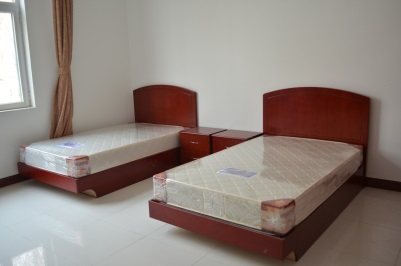 休息室（寝室）家具柜类床头柜48500*400*550基  材：柜面选用江西“大亚”品牌E1级环保中密度纤维板，甲醛释放量本次检测值0.039mg/m³，优于国家E1级标准≤0.124mg/m³。饰面材料：双面贴美国“大西洋”品牌一级天然木皮（包括胡桃木／樱桃木等），木皮厚度0.6mm，宽度200mm，木皮颜色一致，纹理清晰自然，颜色均匀平整，无结疤，无瑕疵。封  边：柜面使用与楸木/西南桦木封边，封边条厚度≥6，木材含水率8%—12%；走线孔内缘做封闭处理。油  漆：采用“华润”品牌环保水性漆双面涂饰，硬度≥2H，挥发性有机化合物、苯系物、游离甲醛含量均合格，表面平整，无颗粒、无气泡、无渣点，颜色均匀。胶粘剂：采用“华表”牌环保胶粘剂，未检出游离甲醛释放量。
五金件：德国“海福乐”品牌连接件、三节静音滑轨及铰链；浙江“中威”金属调节脚。结构性能描述：两抽屉。670.00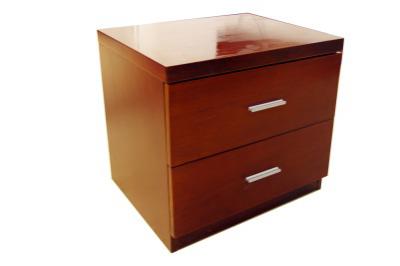 餐厅家具桌类圆 餐 桌49直径2000*760基  材：桌面选用江西“大亚”品牌E1级环保中密度纤维板，甲醛释放量本次检测值0.039mg/m³，优于国家E1级标准≤0.124mg/m³。饰面材料：双面贴美国“大西洋”品牌一级天然楸木木皮饰面，木皮厚度0.6mm，宽度200mm，木皮颜色一致，纹理清晰自然，颜色均匀平整，无结疤，无瑕疵。封  边：桌面使用与木皮材质一致的实木封边，封边条厚度≥6，木材含水率8%—12%。桌  架：采用楸木实木桌架，榫卯结构，木材含水率8%-12%。油  漆：采用“华润”品牌环保水性漆双面涂饰，硬度≥2H，挥发性有机化合物、苯系物、游离甲醛含量均合格，表面平整，无颗粒、无气泡、无渣点，颜色均匀。胶粘剂：采用“华表”牌环保胶粘剂，未检出游离甲醛释放量。五金件：配浙江“中威”尼龙脚垫。
结构性能描述：配φ1300一体式钢化玻璃转盘。3500.00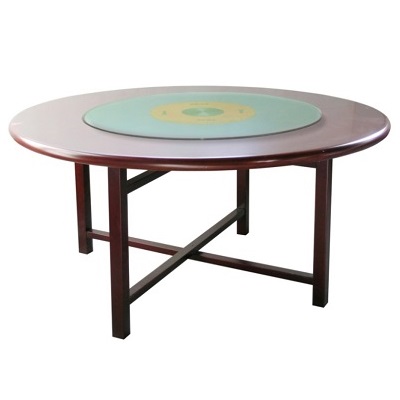 餐厅家具桌类餐桌501400*800*760基  材：整体采用楸木/西南桦木实木制作，桌架四腿、四望，榫卯结构，木材含水率8%-12%。油  漆：采用“华润”品牌环保水性漆双面涂饰，硬度≥2H，挥发性有机化合物、苯系物、游离甲醛含量均合格，表面平整，无颗粒、无气泡、无渣点，颜色均匀。五金件：配浙江“中威”尼龙脚垫。2200.00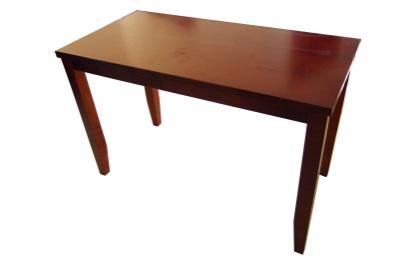 餐厅家具椅类餐椅A51常规中背，有扶手。椅  架：采用楸木/西南桦木实木椅架，榫卯结构，木材含水率8%-12%。覆  面：椅座、背采用台湾“颐达”品牌麻绒面料覆面，经阻燃、阻污、抗静电处理，椅背半软包。
泡  棉：内衬河北“万泰”品牌环保、高回弹PU泡棉，座密度≥35Kg/m3，背密度≥25Kg/m3，回弹性≥40%。优质丝绵做填充，衬垫物干燥卫生、环保；泡棉用无苯胶粘剂粘接，表面涂防老化变形保护膜。油  漆：采用“华润”品牌环保水性漆双面涂饰，硬度≥2H，挥发性有机化合物、苯系物、游离甲醛含量均合格，表面平整，无颗粒、无气泡、无渣点，颜色均匀。五金件：配浙江“中威”尼龙脚垫。790.00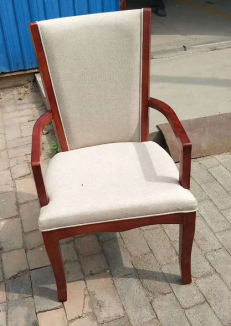 餐厅家具椅类餐椅B52常规中背，无扶手。椅  架：采用楸木/西南桦木实木椅架，四腿、四望、两枨，榫卯结构，木材含水率8%-12%，椅座、椅背为实木。油  漆：采用“华润”品牌环保水性漆双面涂饰，硬度≥2H，挥发性有机化合物、苯系物、游离甲醛含量均合格，表面平整，无颗粒、无气泡、无渣点，颜色均匀。五金件：配浙江“中威”尼龙脚垫。590.00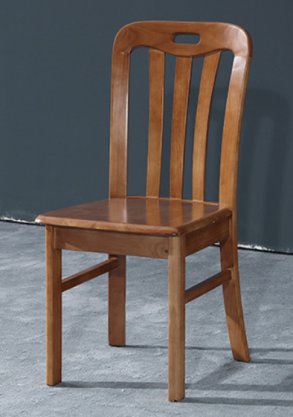 礼堂(教室)家具桌类讲桌531000*520*1200基  材：柜面选用江西“大亚”品牌E1级环保中密度纤维板，甲醛释放量本次检测值0.039mg/m³，优于国家E1级标准≤0.124mg/m³。饰面材料：双面贴美国“大西洋”品牌一级天然木皮（包括胡桃木／樱桃木等），木皮厚度0.6mm，宽度200mm，木皮颜色一致，纹理清晰自然，颜色均匀平整，无结疤，无瑕疵。封  边：柜面使用与楸木/西南桦木封边，封边条厚度≥6，木材含水率8%—12%；走线孔内缘做封闭处理。油  漆：采用“华润”品牌环保水性漆双面涂饰，硬度≥2H，挥发性有机化合物、苯系物、游离甲醛含量均合格，表面平整，无颗粒、无气泡、无渣点，颜色均匀。胶粘剂：采用“华表”牌环保胶粘剂，未检出游离甲醛释放量。
五金件：德国“海福乐”品牌连接件、三节静音滑轨及铰链；浙江“中威”金属调节脚。 结构性能描述：配抽屉及柜门，有走线功能。2600.00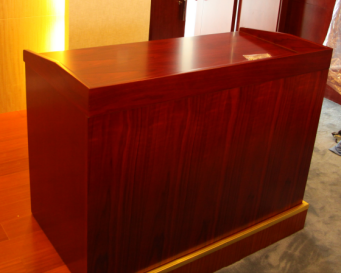 礼堂(教室)家具桌类条桌541400*500*760基  材：柜面选用江西“大亚”品牌E1级环保中密度纤维板，甲醛释放量本次检测值0.039mg/m³，优于国家E1级标准≤0.124mg/m³。饰面材料：双面贴美国“大西洋”品牌一级天然木皮（包括胡桃木／樱桃木等），木皮厚度0.6mm，宽度200mm，木皮颜色一致，纹理清晰自然，颜色均匀平整，无结疤，无瑕疵。封  边：柜面使用与楸木/西南桦木封边，封边条厚度≥6，木材含水率8%—12%；走线孔内缘做封闭处理。油  漆：采用“华润”品牌环保水性漆双面涂饰，硬度≥2H，挥发性有机化合物、苯系物、游离甲醛含量均合格，表面平整，无颗粒、无气泡、无渣点，颜色均匀。胶粘剂：采用“华表”牌环保胶粘剂，未检出游离甲醛释放量。
五金件：德国“海福乐”品牌连接件、三节静音滑轨及铰链；浙江“中威”金属调节脚。结构性能描述：有前挡板，带斗，桌面有挡笔沿。1600.00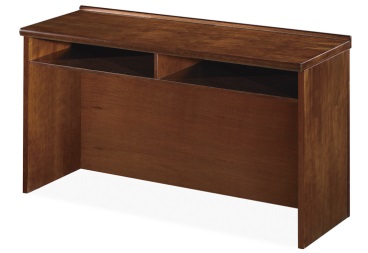 大类小类产品编号规格材质配置投标价格(元)产品图样办公室家具桌类办公桌（有副台）55主台2200*1100*760副台1400*550*660办公桌构成：主台、副台、三屉活动推柜。基  材：台面采用吉林“露水河”品牌E1级三聚氰胺饰面人造板，经过防火、防划、防潮，防酸碱、防污处理，甲醛释放量本次检测值0.019mg/m³，优于国家E1级标准≤0.124mg/m³。封  边：所有外部封边采用与板件颜色、纹理配套的2mm厚优质PVC封边带优质封边。胶粘剂：优质德国“汉高”牌环保热熔胶，未检出游离甲醛释放量。桌  腿：铝合金桌腿，阳极氧化/静电喷塑处理。五金件：德国“海福乐”品牌连接件、三节静音滑轨及铰链；德国“BMB”品牌锁具，钥匙可折弯；浙江“中威”金属调节脚。结构性能描述：主、副台带合理走线功能；三屉活动推柜（配连杆锁）下屉下设前置导向轮；副台可移动，下设柜门及抽屉，门内设搁板，柜门配锁具。2950.00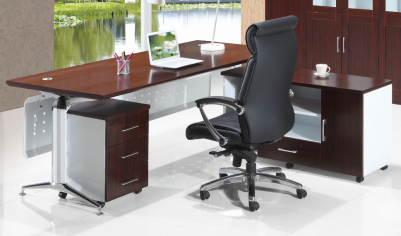 办公室家具桌类办公桌（有副台）56主台2000*1000*760副台1200*500*660办公桌构成：主台、副台、三屉活动推柜。基  材：台面采用吉林“露水河”品牌E1级三聚氰胺饰面人造板，经过防火、防划、防潮，防酸碱、防污处理，甲醛释放量本次检测值0.019mg/m³，优于国家E1级标准≤0.124mg/m³。封  边：所有外部封边采用与板件颜色、纹理配套的2mm厚优质PVC封边带优质封边。胶粘剂：优质德国“汉高”牌环保热熔胶，未检出游离甲醛释放量。桌  腿：铝合金桌腿，阳极氧化/静电喷塑处理。五金件：德国“海福乐”品牌连接件、三节静音滑轨及铰链；德国“BMB”品牌锁具，钥匙可折弯；浙江“中威”金属调节脚。结构性能描述：主、副台带合理走线功能；三屉活动推柜（配连杆锁）下屉下设前置导向轮；副台可移动，下设柜门及抽屉，门内设搁板，柜门配锁具。2900.00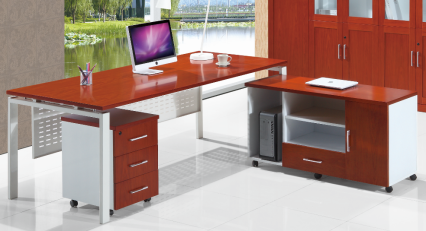 办公室家具桌类办公桌（有副台）57主台1800*1000*760副台1200*500*660办公桌构成：主台、副台、三屉活动推柜。基  材：台面采用吉林“露水河”品牌E1级三聚氰胺饰面人造板，经过防火、防划、防潮，防酸碱、防污处理，甲醛释放量本次检测值0.019mg/m³，优于国家E1级标准≤0.124mg/m³。封  边：所有外部封边采用与板件颜色、纹理配套的2mm厚优质PVC封边带优质封边。胶粘剂：优质德国“汉高”牌环保热熔胶，未检出游离甲醛释放量。桌  腿：铝合金桌腿，阳极氧化/静电喷塑处理。五金件：德国“海福乐”品牌连接件、三节静音滑轨及铰链；德国“BMB”品牌锁具，钥匙可折弯；浙江“中威”金属调节脚。结构性能描述：主、副台带合理走线功能；三屉活动推柜（配连杆锁）下屉下设前置导向轮；副台可移动，下设柜门及抽屉，门内设搁板，柜门配锁具。2900.00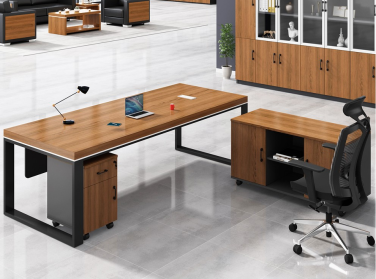 办公室家具桌类办公桌（有副台）58主台1600*800*760副台1200*400*660办公桌构成：主台、副台、三屉活动推柜。基  材：台面采用吉林“露水河”品牌E1级三聚氰胺饰面人造板，经过防火、防划、防潮，防酸碱、防污处理，甲醛释放量本次检测值0.019mg/m³，优于国家E1级标准≤0.124mg/m³。封  边：所有外部封边采用与板件颜色、纹理配套的2mm厚优质PVC封边带优质封边。胶粘剂：优质德国“汉高”牌环保热熔胶，未检出游离甲醛释放量。桌  腿：铝合金桌腿，阳极氧化/静电喷塑处理。五金件：德国“海福乐”品牌连接件、三节静音滑轨及铰链；德国“BMB”品牌锁具，钥匙可折弯；浙江“中威”金属调节脚。结构性能描述：主、副台带合理走线功能；三屉活动推柜（配连杆锁）下屉下设前置导向轮；副台可移动，下设柜门及抽屉，门内设搁板，柜门配锁具。2900.00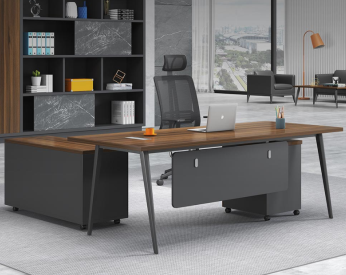 办公室家具桌类办公桌（无副台）591600*800*760基  材：台面采用吉林“露水河”品牌E1级三聚氰胺饰面人造板，经过防火、防划、防潮，防酸碱、防污处理，甲醛释放量本次检测值0.019mg/m³，优于国家E1级标准≤0.124mg/m³。封  边：所有外部封边采用与板件颜色、纹理配套的2mm厚优质PVC封边带优质封边。胶粘剂：优质德国“汉高”牌环保热熔胶，未检出游离甲醛释放量。桌  腿：铝合金桌腿，阳极氧化/静电喷塑处理。五金件：德国“海福乐”品牌连接件、三节静音滑轨及铰链；德国“BMB”品牌锁具，钥匙可折弯；浙江“中威”金属调节脚。结构性能描述：一侧为铝合金桌腿，另一侧为三屉固定柜。带合理走线功能。1650.00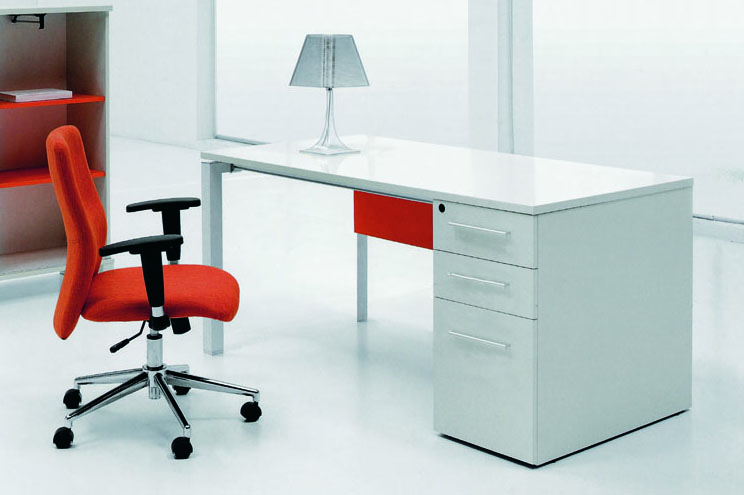 会议室家具桌类会议桌601延米基  材：台面采用吉林“露水河”品牌E1级三聚氰胺饰面人造板，经过防火、防划、防潮，防酸碱、防污处理，甲醛释放量本次检测值0.019mg/m³，优于国家E1级标准≤0.124mg/m³。封  边：所有外部封边采用与板件颜色、纹理配套的2mm厚优质PVC封边带优质封边。胶粘剂：优质德国“汉高”牌环保热熔胶，未检出游离甲醛释放量。桌  腿：铝合金桌腿，阳极氧化/静电喷塑处理。五金件：浙江“中威”金属调节脚。结构性能描述：有多媒体线盒和走线功能。1600.00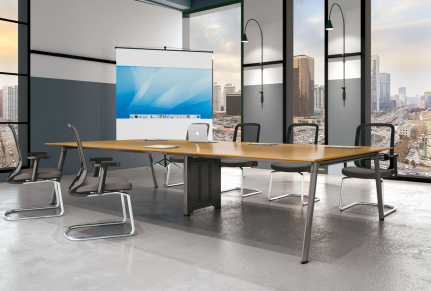 会议室家具椅子类椅子A61常规低背，有扶手。椅  架：铝合金椅架，表面阳极氧化/静电喷塑处理。覆  面：椅座、椅背采用广东“威宝”品牌优质PU革（或麻绒面料）覆面，厚度1.2mm；经防潮、防污处理。泡  棉：内衬河北“万泰”品牌环保、高回弹PU泡棉，座密度≥35Kg/m3，背密度≥25Kg/m3，回弹性≥40%。优质丝绵做填充，衬垫物干燥卫生、环保；泡棉用无苯胶粘剂粘接，表面涂防老化变形保护膜。
座、背衬板：采用“兔宝宝”品牌E1级弯曲木胶合板，厚度≥12mm；游离甲醛释放量本次检测值为0.032mg/m³，优于国家E1级标准≤0.124mg/m³。五金件：配优质PU套脚。550.00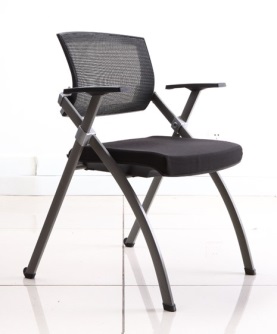 会议室家具椅子类椅子B62常规低背，有扶手。椅  架：铝合金椅架，表面阳极氧化/静电喷塑处理。覆  面：椅座、椅背采用广东“威宝”品牌优质PU革（或麻绒面料）覆面，厚度1.2mm；经防潮、防污处理。泡  棉：内衬河北“万泰”品牌环保、高回弹PU泡棉，座密度≥35Kg/m3，背密度≥25Kg/m3，回弹性≥40%。优质丝绵做填充，衬垫物干燥卫生、环保；泡棉用无苯胶粘剂粘接，表面涂防老化变形保护膜。
座、背衬板：采用“兔宝宝”品牌E1级弯曲木胶合板，厚度≥12mm；游离甲醛释放量本次检测值为0.032mg/m³，优于国家E1级标准≤0.124mg/m³。结构性能描述：椅座可翻转，配PP可翻转手写板，后腿带小轮子，可摞放。600.00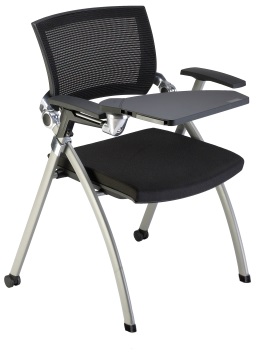 